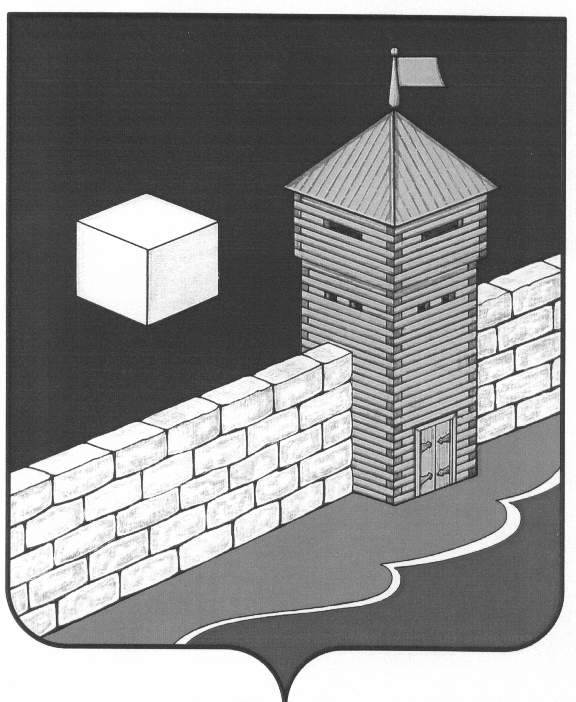 Совет   депутатов  Еманжелинского   сельского   поселенияпятого созываР Е Ш Е Н И Е  456574, с. Еманжелинка, ул. Лесная  д. 2а 27 февраля 2019 г.                                                                                         № 334О работе Совета депутатовЕманжелинского сельского поселения пятого созыва в 2018 годуСовет депутатов Еманжелинского сельского поселенияр е ш а е т:1.Отчет о работе Совета депутатов Еманжелинского сельского поселения в 2018 году утвердить.2.Предложить депутатам Совета депутатов использовать отчетные  материалы Совета депутатов за 2018 год в своих отчетах перед избирателями.3.Текстовый материал отчета о работе Совета депутатов Еманжелинского сельского поселения в 2018 г. разместить на сайте Еткульского муниципального района на странице Еманжелинского сельского поселения.Председатель Совета депутатовЕманжелинского сельского поселения                                С.В. ЗагорскаяОтчет о работе Совета депутатов Еманжелинского сельского поселения пятого созыва  за 2018 год.Уважаемые депутаты!2018 год был наполнен  разнообразными событиями во всех сферах жизни: политической, культурной, социальной. Какие-то из них завершились со знаком плюс, какие-то со знаком минус. Вместе со всей страной мы выбирали президента, и открывали крымский мост,  впервые принимали чемпионат мира по футболу, праздновали 100 - летие комсомола; сопереживали трагедию в Кемерово и Магнитогорске и Еманжелинке, дискутировали по поводу пенсионной реформы;Для жителей п.Депутатский этот год отмечен 90 летним юбилеем со дня  основании поселка, Еманжелинская коррекционная школа отпраздновала свой 55-летний юбилей. Эти даты стали выражением благодарности людям, прославляющих свою малую родину. Нам есть чем и кем гордиться, есть, что сохранять и беречь.  Совета депутатов, исполнял свои полномочия, определенные Уставом поселения, реализовывая социальные инициативы по ряду направлений.Основные направления деятельности Совета депутатов:Организационно-нормативная работа.В отчетном году проведено тринадцать  заседаний, в том числе 2 внеочередных (уточнение бюджета, утверждение платы за вдго.),  фактический средний показатель участия депутатов составил 82% (в марте сложил полномочия депутат Саломатин А.С., в сентябре избран депутат Проценко А.Р.).Необходимый кворум для голосования по принятию нормативных актов всегда достигался. На заседаниях было рассмотрено 93 вопроса и  приняты решения. По вопросам бюджетной политики принято 35 решений, по вопросам организационно-нормативного характера – 33 решения, по вопросам социальной политики – 25 решений.В 2018 году продолжена практика совместной работы с районными службами. Информацию о своей работе предоставили управление сельского хозяйства, отдел по охране окружающей среды, отдел Шершневского лесничества, а депутаты получили ответы, либо выработали алгоритм решения тех или иных вопросов (новая система обращения с отходами, места захоронение в лесной зоне, сбор валежника, и т.п.).  В 2018 году  заседания постоянных комиссий Совета депутатов носили системный, совместный характер работы. Всего проведено 12 заседаний комиссии по бюджету, экономической политике и налогам, 7 заседаний комиссии по мандатам, законодательству и местному самоуправлению, 7 заседаний комиссии по отраслям производства, жкх и социальной политике. Рассмотрено 57 вопросов и в их числе все проекты решений, выносимые на заседания Совета. В апреле-мае проведены необходимые мероприятия по подготовке и принятию изменений в Устав Еманжелинского сельского поселения в соответствии с изменениями в федеральном законодательстве, в ноябре-декабре прошел согласование проект решения по внесению изменений, касающийся системы избрания главы поселения (в январе2018года проведены публичные слушания, принято решение о внесении изменений); утверждены новые правила благоустройства; утвержден новый порядок предоставления сведений о доходах и расходах, порядок ведения Перечня видов муниципального контроля и органов мсу, уполномоченных на их осуществление; определены места для встреч с депутатами  всех уровней; утверждено положение об общественных обсуждениях и др.Депутатами своевременно представлены декларации о доходах и расходах.Бюджетные вопросы.В декабре депутатами принят бюджет в сумме 16 796,07 тыс. рублей, в том числе безвозмездные поступления от других бюджетов бюджетной системы Российской Федерации в сумме 12490,67 тыс. рублей, собственные доходы составляют 4305,4 тыс.руб.По утверждению и исполнению бюджета проводятся публичные слушания. Депутаты Буркова Т.А., Московкина М.В., Шульга Л.А., Демченко Ю.А., Печеркин В.П., Чернявская О.В. постоянные участники публичных слушаний.Контроль исполнения бюджета осуществляется ежеквартально в форме отчетов администрации поселения. Администрация подробно информирует членов комиссии по различным обстоятельствам при распределении, расходовании бюджетных средств и дополнительных доходов (в 2018 году доп.доходы направлены на ликвидацию свалок - 92т.р., приобретение погружных насосов-48т.р.,приобретение солевого бака для системы водоподготовки -15т.р., новогодние мероприятия-110т.р., оплата поездки на соревнования команды по лапте -13 т.руб., ремонт системы отопления в здании администрации 23,9 т.р., ремонт водопровода и приобретение лестницы в ДК «Юность» - 32 т.р. и др). В этой части работы постоянная комиссия по бюджету со своей задачей справлялась. Посильное участие она принимала в подготовке и проведении публичных слушаний по бюджетным вопросам.Из средств депутатского фонда оказана помощь в проведении новогодних мероприятий в п.Березняки и п.Депутатский (по 2500 руб.), в с.Таянды (5000 руб), замене дверного блока в библиотеке п.Депутатский (3000 руб), в проведении мероприятий волонтерского центра (5000 руб), приобретен музыкальный центр для Еманжелинской С(К)ОШ (12000 руб), приобретены книжные издания для библиотеки (10000 руб.).Вопросы социальной политики.В 2018 численность населения составила 5272 (5282) человек. Из них в с.Еманжелинка проживают 4297чел. ( в 2017 - 4309человек), п. Березняки – 216 (212), п.Депутатский –  305 (314), с.Таянды– 383 (380), п.Сары–  (67).В Еманжелинском сельском поселения в 2018 году зарегистрировано   ---браков, смертность – 83 (52) человека, рождаемость – 51 (41). На учете в качестве безработных  с.Еманжелинка – , п.Березняки – ), п.Депутатский – , с.Таянды -.В 2018 году непосредственно в адрес Совета депутатов поступило 15 обращений. Избирателей волнуют вопросы роста тарифов (повышение платы за вдго), предоставляемых предприятиями ЖКХ, благоустройство общественных пространств (включение дворовых территорий в программу «Городская среда»), содержание мест захоронения, состояние дорог и освещение, отлов безнадзорных животных, нарушении правил пользования водными объектами в с.Таянды. Поступают обращения об оказании материальной помощи, консультативной помощи, обследовании жилищных условий, подтверждения факта проживания и т.п: На все вопросы даются ответы, проводятся консультации, делаются запросы в вышестоящие инстанции (обращение в министерство здравоохранения по койко-местам,  отдел водных ресурсов) В течение 2018 года совместно с жителями, управляющей компанией проводились мероприятия по решению вопроса качества предоставления услуги энергоснабжения в домах № 42,43,44,8,6 по ул.Лесная (конкретизирована  проблема, выработаны пути решения);Депутаты  заслушали вопросы о работе учреждений культуры на территории сельского поселения, о работе библиотечной системы, об обеспечении правопорядка на территории поселения, вопросы  благоустройства (включение в программу  трех дворовых территорий ул.Октябрьская д17,19,21,23,25; устройство детских площадок (ул.Уральская, ул.Дружбы, центральный сквер), составлена ПСД  и получено положительное заключение гос.экспертизы на ремонт и асфальтирование подъездов к детским садам, переулок ул.Труда, благоустройство дворовых территорий ул.Октябрьская д9.,15,16,18), санитарное состояние территории, пожарная безопасность (раздавали  памятки, встречались с жителями по приведению приусадебных участков в надлежащее состояние), медицинского обслуживания населения (запрос по койко-местам), занятость несовершеннолетних (запросы на предприятия по вопросу трудоустройства несовершеннолетних – 2 человека трудоустроены).При рассмотрении вопроса о содержании мест захоронения, депутаты выступили с  инициативой о проведении субботников на старом кладбище в с.Еманжелинка. Нас  поддержали  жители, ветераны, волонтеры, ООО Сфера, ООО Технострой. В летний период проведен 1 субботник по очистке заброшенных участков кладбища, в июле-августе волонтерами проведена инвентаризация нового кладбища.В августе рассматривался вопрос о социальной защите населения, где отдельным пунктом стоял вопрос о  семьях, находящихся в трудной жизненной ситуации. В 2018 году  семей, состоящих на учете, 20 (ТЖС и СОП), в 2017 -11. Малообеспеченными признана --- семья. Многодетные семьи, имеющих 3 ребенка – , 4 детей - семей, 5 и более детей – семей. Семьям, находящимся в ТЖС требуется помощь в трудоустройстве родителей. Для поддержки детей, чьи семьи оказались в трудной жизненной ситуации, по инициативе волонтерского центра, при поддержке депутатского корпуса организован благотворительный марафон «Еманжелинский Дед Мороз». К Новому году  50 ребят получили игрушки, книги, раскраски, коньки  др. Огромное спасибо всем односельчанам и благотворителям из Челябинска, принявшим непосредственное участие в осуществлении детской мечты, пользователям социальных сетей за поддержку проекта и распространение информации.При поддержке депутатского корпуса, совместно с ЦПВ «Росток» создан отряд юнармейцев (предоставлено помещение и оборудование для проведения занятий, организованы совместные занятия в с.Таянды на базе ЦПВ «Росток»); для ребят волонтерского центра  летом для  был организован однодневный поход на оз.Бирюзовое и п.Проходная, организовано праздничное мероприятие, посвященное году Добровольца. В ноябре представители Еманжелинки участвовали в региональном слете волонтеров «Тепло». Деятельность депутатов в своих округахСогласно требованиям Устава поселения основными формами деятельности депутата являются работа с избирателями, участие в заседаниях Совета депутатов и в работе соответствующих комиссий.Депутат Буркова Т.А.- добросовестно относится к обязанностям депутата: постоянно участвует в работе профильной комиссии, всегда оперативно реагирует на обращения избирателей (установка запрещающего знака дорожного движения, грейдирование и подсыпка дорог, чистка снега); организатор субботника по покраске детских площадок в п.Сары и ул.Уварова; постоянный  участник благотворительного субботника, на контроле вопрос  газификации п.Сары ( составление проекта включено в программу 2019г)Депутат Чернявская О.В. – участвует в работе профильной комиссии, инициировано  создание сметы на освещение ул.Чекмарева, организатор субботника по покраске  и ремонту детских площадок  по ул.Северная и ул.Уварова, на контроле вопрос  газификации северной части села (составление проекта включено в программу 2019г).Депутат Печеркин В.П. -  оказывал необходимую помощь в уборке территории кладбища, осуществлял контроль за ходом капитального ремонта в д.20,33 по ул.Заречная, продолжает работу по подготовке документации модернизации очистных сооружений.Депутат Демченко Ю.А. - значительное время уделяет работе с молодежью, ветеранами.  организует уроки профориентации для школьников на предприятиях села,  ведет краеведческую деятельность, постоянно оказывает помощь в организации мероприятий Совету ветеранов и обществу инвалидов Еманжелинского сельского поселения, участник благотворительных субботников.Депутат Московкина  М.В.  - по инициативе  депутата в рамках исполнения наказов избирателей составлена ПСД на ремонт участка дорожного полотна по ул.Лесная (подъезды к детским садам), участие в разработке проекта ремонта дворовой территории по ул.Лесная д.12-14, участие в мероприятиях по контролю предоставления услуг электроснабжения домов 42,43,44,8,6 по ул.Лесная  .Депутат Батурина И.В. - активно участвует в проведении субботников, участвует в разработке проекта по установке детской площадки по ул.Лесная д.12,14; участвует в собраниях жителей МКД, оказывает консультативную помощь. Являясь председателем комиссии по мандатам, законодательству и местному самоуправлению, ответственно подходит  к выработке проектов решений, затрагивающих интересы односельчан.Депутат Белоусова Е.Г. всегда отзывается на просьбы избирателей о встрече. С непосредственным участием на месте проведены заседания постоянной комиссии по вопросу устройства дренажной системы по ул.Октябрьская ( вопрос решен), активно принимает участие в решении вопросов по медицинскому обслуживанию населения (инициирован вопрос по организации работы скорой помощи, количеству койко-мест).Депутат Шульга Л.А. - по инициативе депутата дворовые площадки д.17,19,21,23,25 включены в программу «Городская среда», проведена работа по согласованию работ дополнительного перечня (элементы детских площадок, ограждение ит.п.) совместно с жителями осуществлялся контроль  по благоустройству дворовых территорий; всегда оказывается консультативная помощь жителям по вопросам управления  в мкд.Депутат Романовский О.В. – является инициатором, участником многих социальных проектов,  председатель попечительского Совета Таяндинской СОШ. При поддержке депутата организуются все праздники в избирательном округе, оказана помощь в установке нового дверного блока для библиотеки п.Депутатский, ведутся переговоры с руководством АО «ЮГК» по оказанию благотворительной помощи в приобретении дополнительных элементов для детской площадки в п. Березняки. Ведется активная работа по оформлению документации на ремонт сельского клуба в п.Депутатский, газификации поселков.Депутат Сердюков С.Г. – предметом пристального внимания является содержание мест захоронения, где при непосредственном участии организуются субботники с привлечением населения и предпринимателей, оказана помощь ветеранской организации в проведении праздничных мероприятий, являясь членом Попечительского Совета, постоянно оказывает помощь в уборке территории пришкольного участка. С его участием производится благоустройство территории села. На контроле депутата сложный вопрос газификации  села Таянды (составление проекта включено в программу на 2019 год). Все вышеперечисленное - лишь небольшая часть ежедневной  работы депутатов на благо Еманжелинского сельского поселения, которая  будет продолжена и преумножена в наступившем 2019 году.